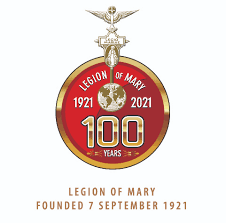 
       		  Annual Report of the Praesidium 			To the 							 (name of Council)                        Praesidium ParticularsMembership SummaryWeekly Attendance SummaryTreasurer’s Report(Note: Our Treasurer’s Book was audited and found to be correct by 				)Officer’s RollMembership Roll of Active Members (Name of Members only)Membership Recruitment Effort (Recruitment should be an on-going effort and assignment for all Legionaries. Indicate number of approaches made to recruit new active and auxiliary members)Apostolic Work Reports (Works of Conversion)Home Visitation DataHome Visitation Special Points of Interest(Mention 3-4 significant cases that you encountered during the past year).Apostolic Work ReportsWorks of ConversionApostolic Work ReportsWorks of ConservationApostolic Work ReportsWorks of Conservation (Continued)Apostolic Work ReportsWorks of Consolation Special Points of Interest (Not covered in the above report)Goals from Prior Reporting YearGoals for the Coming YearLegion Functions and Activities Attended
AP   9/01/16Foundation Date of PraesidiumMeeting PlaceMeeting Day and TimeThis YearLast YearTotal Number of Active MembersTotal Number of Active Members (Probation)Total Number of Auxiliary MembersTotal Number of PraetoriansTotal Number of AdjutoriansPercentage of Attendance for OfficersPercentage of Attendance for MembersBeginning BalanceSecret Bag CollectionTotal ReceiptsExpensesCuria ContributionSupplies (Books, rosaries, etc.)Mass for Deceased LegionariesOthersTotal ExpensesEnding BalancePositionNameAddressTerm of OfficePhoneE-MailSp. DirectorPresidentVice PresidentSecretaryTreasurerTotal Number of Recruitment Invitation by Praesidium MembersTotal New Active Members Recruited this yearTotal  New Auxiliary Members Entered into Auxiliary Roll this yearHome Visitation Summary(In general, briefly describe the Home visitation efforts conducted by your Praesidium – such as how many pairs of Legionaries were involved, how you mapped out your parish territory, etc.)Total Number of Homes VisitedCatholicsNon-Practicing CatholicsOrthodox Protestant Denominations (e.g. Baptists, Evangelicals, Methodist, etc.)Others (Non-Christians e.g. Muslims, Jews, Hindus, etc.) No Contact/Not at HomeSummary of Points of Interest:Summary of Points of Interest:Name of Apostolic WorkSummary /HighlightsBook Barrow(The Bookbarrow is an excellent way to engage people to speak about religion in a public square. Special permits may be required to put tables and book. This can be done in places where there are ample traffic (flea markets, BART stations, ballparks, etc.)Apostolate to the Crowd(Similar to the Bookbarrow, Apostolate to the Crowd is done on a public place with the goal of approaching people to speak to them on the subject of Faith. Approach should be deferential and filled with humility.)Peregrinatio Pro Christo(The missionary spirit of the Legion is best demonstrated through the “PPC” where Legionaries are sent to distant places to help proclaim the Gospel.) H.B. p. 326Exploratio Dominicalis(This is a considered a mini-PPC or translated as Sunday Search for Souls. Every Praesidium is encouraged to devote one Sunday a year to an expedition to some place, possibly in a problem area, not too far distant for the purpose of reaching out to our brothers and sisters) HB p. 327Others(Please mention other apostolic works that you have done in the past year that you consider to fall under the general classification of ‘conversion.’)Name of Apostolic WorkSummary/HighlightsPromoting Daily Mass and Devotion to the Blessed Sacrament(The HB states that “liturgical laws prescribes the Blessed Sacrament be kept in Churches with the greatest honor” thus, the faithful should be afforded the opportunity to come, visit and adore the Blessed Sacrament.)Pilgrim Virgin – Devotion to the Rosary(Encouraging the praying of the Rosary among Catholics through the Pilgrim Virgin apostolate helps strengthen one’s faith and devotion.)Children’s Faith Formation or CCD(Teaching the faith to little children and the youth takes a great deal of effort and sacrifice and at the very least puts the Legion of Mary in the forefront of preserving our faith among the young ones).Youth Group CoordinationSupervision of Junior Praesidium(This work entails guiding the youth of the parish to live a well-balanced Christian lives through prayer and action.) Patricians or Study of the Faith(By organizing a Patrician’s Group, the Legion of Mary assists the universal Church in fostering a deeper understanding of our Faith. A Catholic with great understanding of the faith is an asset to the Church.)Name of Apostolic WorkSummary(Indicate totals and significant highlights)RCIA(Depending on the situation of the RCIA candidate, RCIA work can either be a work of conversion or conservation. RCIA coordinators or teachers face great challenges in this apostolic work.)Enthronement of the Sacred Heart/Immaculate Heart(Jesus is the center of our home, our family life. Having Him enthroned along with the Immaculate Heart of Mary provides a constant reminder to the family that Jesus and Mary should be an integral part of their family life).Dissemination of Catholic Literature,  and everything Catholic(The HB states that the secularized world speaks louder than the voice of the Church. To counter this, the Legion proposes Catholic reading materials be given to Catholics for serious reading and learning. Promoting Catholic TV programs and Catholic Radio are two effective means of evangelization.Promoting Retreats(The HB states that a Legionary having experienced the spiritual benefits of a retreat must endeavor to promote or organize retreats for others.)  Others(Other apostolic works may include Hospitality, coordination of certain parish events assigned by the Pastor (e.g. Simbang Gabi, Catholic Radio Campaign, etc.)Name of Apostolic WorkSummary/HighlightsHomebound Ministry(This apostolic work cares for the spiritual well-being of Catholics who are sick and homebound. This will include giving Holy Communion, prayer service to the sick. Also included here are arranging for Anointing and Confession).Hospital Ministry(Similar to homebound ministry, Hospital Ministry involves the visitation of the sick and providing Catholics the opportunity to receive the Sacraments of the Holy Eucharist, Penance and Anointing.)Prison Ministry(One of the Corporal Works of Mercy, the Legionary consoles those men and women who are in prison expressing hope and love to them. In some cases, even bring others to the Catholic and Christian faith.)OthersOthersLast Year’s Goals (if you had indicated goals from last year, were you able to achieve them this year?)Please list your goals and plans for next year:Legion Function/ActivityDate and PlaceMembers AttendedAciesRecollectionSummer FunctionPraesidium FunctionAuxiliary FunctionAnnual General ReunionCongress/WorkshopWeekend RetreatRosary RallyOthers (Pls. indicate)Others (Pls. indicate)